Captain America NewsletterJanuary 28 - Feb 02, 2018News This Week:We will practice reading with whole brain learning.   We will use (capitol letter, comma, period, and, but, question mark, turn and teach, for example and because).Great Behavior Shout Out!!!  –  Jacob HallH.E.R.O Time- Weekly reading homework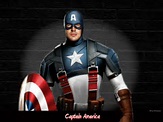 This Week in Language ArtsGrade 5th 6th 7th: The students will finish watching the movie Harry Potter and The Sorcerer’s The students will review and then apply the rules of grammar and writing mechanics to their own writing rough drafts and they revise their writing responses.  Students will receive Captain America Vocabulary List #5 and corresponding activities.Assessment for Captain America Vocabulary List #5, Ohio State Test preparation on Thursday.Writing-   Daily Writing Prompt: Revision of the “Mirror of Erised” essay using Chromebooks.Challenge of the Day!   Students will learn correlative conjunctions, pronoun, figurative language, simile, metaphor and personification.  They will identify the figure of speech and then explain the meaning of the figure of speech provided using complete sentences.Math Grade 5:  This week in math, the students continue to enhance their skills in decimal division.Grade 6:  In math this week, students will learn to identify dependent and independent variables.  They will begin to review Topic 4. They will continue to be reinforced in fraction computation. Grade 7:  In math this week, students will continue to solve inequalities and reinforce skills learned I previous lessons as they prepare for their Topic 5 test on Friday.  They will also continue to review fraction computation.Science: 5th Grade:
Science- Students will continue to  study leveled consumers and the amount of food and energy it requires to maintain an ecosystem. They will begin to look at symbiosis and the different symbiotic relationships: parasitism, commensalism, and mutualism. 

Social Studies- Students will study different ingenious peoples of North America. They will look at different influential Native Americans and different types of trade. Students will study different African-American scientists, historians, and influencers as a part of Black History month. 6th Grade:
Science- Students will continue to use a dichotomous key, as well as create their own. They will study igneous rocks, where they are found, how they are formed, and different types and their uses. Social Studies- Students will begin to study ancient China and its influences on present day by looking at inventions from China. Students will study different African-American scientists, historians, and influencers as a part of Black History month. 

7th Grade:Science: Students will study high and low tides. They will also look at spring tides and neap tides. They will relate the location of the moon and Earth to each of these tides. They will discuss the difference between mass and weight. 
Social Studies: Students will be studying ancient Greece by looking at the social structure, aspects of daily life, and government types. They will begin to look at Greece's influences on today's life.